First Nations Arts and Cultures Panel Meeting communiquéThe thirteenth meeting of the First Nations Arts and Cultures Panel (the Panel) was held on Friday, 24 February, 8:30am to 2:00pm with Panel members and Departmental staff.Meeting summaryAt the meeting the Panel:paid respects to the Traditional Custodians of the lands and waters upon which meeting participants were located and acknowledged the cultural authority of First Nations persons presentacknowledged the introduction of The Path to Treaty Bill in Queensland Parliament on 22 February 2023 and observed a minute’s silence for those who were part of the fight but not able to witness the event and to also honour Janet Guthrieendorsed the minutes of the 2 December 2022 meeting and approved the communiqué for the meeting and its publication on the Arts Queensland (AQ) website discussed the role of arts funding to support Treaty, truth telling and healingnoted the work being undertaken to update enabling legislation for the five Queensland arts statutory bodies, with a sub-committee of the Panel to inform drafting instructions discussed the Brisbane 2032 Legacy Forum and opportunities for First Nations engagement and consultationnoted the release of the Australian Government’s national cultural policy, Revive: a place for every story, a story for every place and opportunities for First Nations arts in Queensland noted the continuing actions being undertaken in reforming Backing Indigenous Arts including the development of a First Nations Arts Business Hub informed the guidelines for a new Arts Queensland fund to be launched later in 2023.The next Panel meeting will be in April 2023.In attendanceFurther details about the Panel and members can be found on the Arts Queensland websiteAny inquiries can be directed to Arts Queensland FNACPanel@arts.qld.gov.auPanel membersGeorgina Richters (Chair)Julie-Ann Lambourne (Co-chair while Chair absent)Dr Bianca BeetsonYolande Brown Cameron CostelloRobert McLellan Stephanie Parkin Michelle Tuahine ObserversArts QueenslandKirsten Herring, Deputy- Director General Linda Dreghorn, Manager– Governance, (Secretariat)Susan Richer, A/Executive Director, Partnerships and InvestmentCelia Reordan, A/Executive Director, Strategy and ProgramsIvy Hill, Development Manager, Backing Indigenous Arts (Visual Arts)DCHDERobert Willmett, Deputy Director-General, First Nations Strategy UnitApologiesDr Fiona FoleyApologiesDr Fiona Foley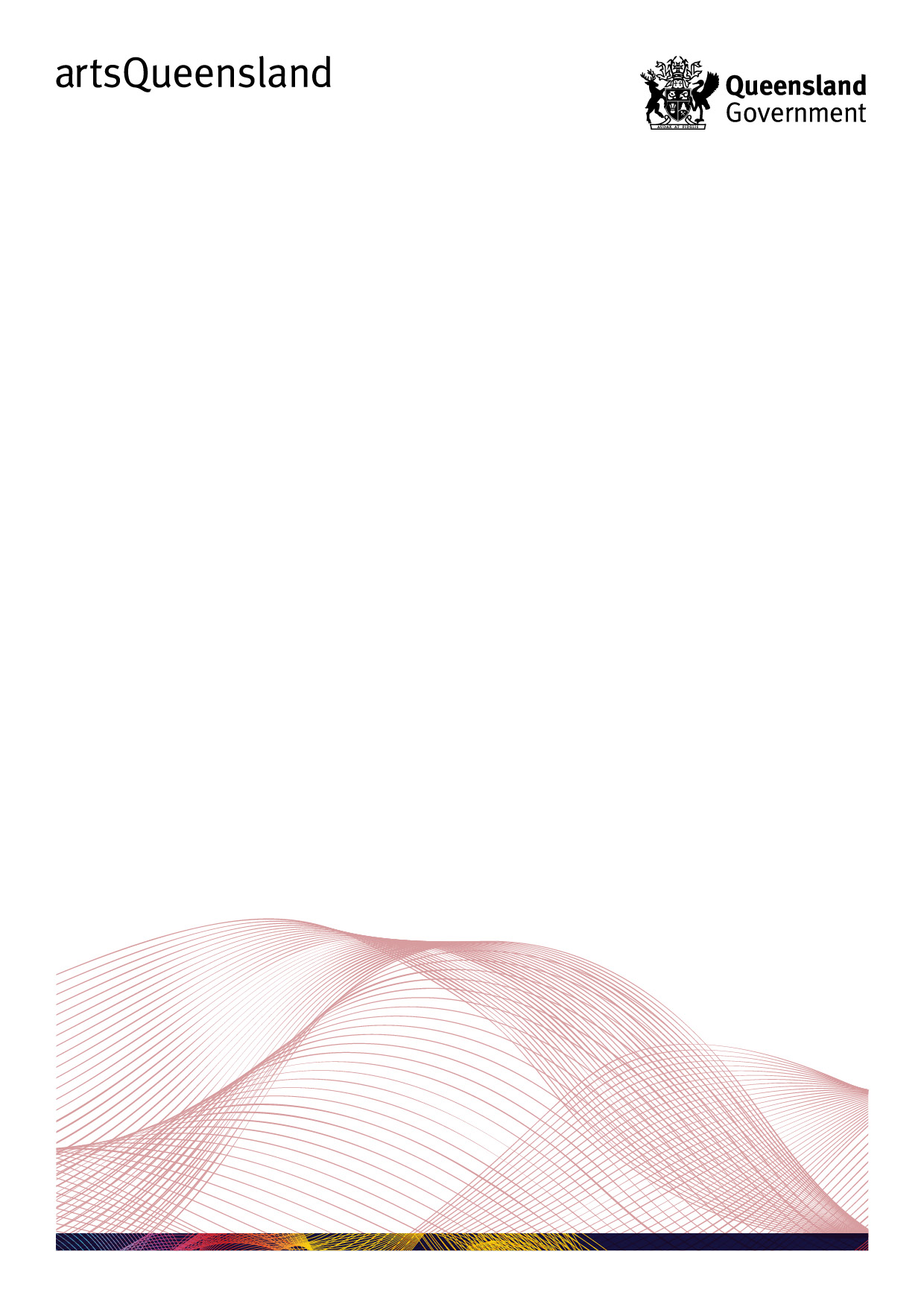 